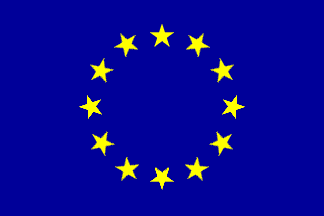 This project is funded by the European Union“ALTER - Active Local Territories for Economic development of Rural Areas”GRANT PROGRAMME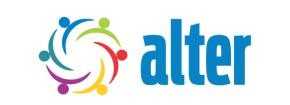 Annex 1 Application formGrant ProgrammeALTER - Active Local Territories for Economic development of Rural Areas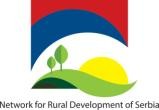 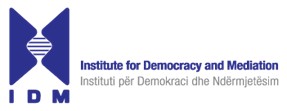 This document has been produced with the financial assistance of the European Union. The contents of this document are the sole responsibility of Network for Rural Development of Serbia and can under no circumstances be regarded as reflecting the position of the European Union.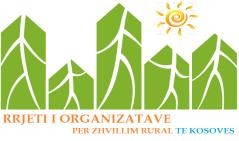 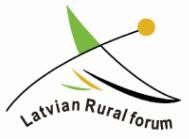 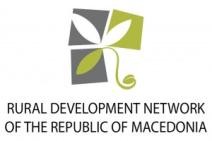 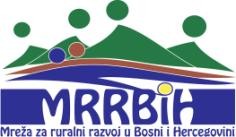 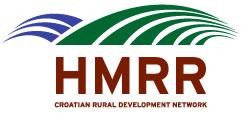 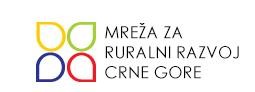 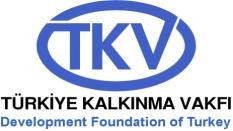 Please Note:Application form should provide detailed information on the project, specifically addressing how the project responds to or matches the goals and indicators of the Grant Program.Following the submission, applicants will no longer be allowed to make changes to the application form; however National Project Coordinator, in the country where the application is submitted, may contact the applicant for further clarification where needed.In addition to this application form, attached work plan (Annex 2) and budget template (Annex 3) should be submitted by each applicant organization. For formed a partnership, a single application and budget should be submitted along with legal documents (Statute and Certificate of registration) and Annual financial reports for the last 3 years for each of the partner organization.Application forms and all supporting documents listed on the checklist must be sent to e- mail: altergranting@gmail.com by December 17th, 2017 at 23.59. Only the submissions listed in the guideline and forms listed on the G. CHECKLIST FOR THE APPLICATION FORM (TO BE FILLED IN BY THE APPLICANT) will be evaluated. Prospective applicants may send questions about the Grant Program or about the documents to be submitted to the same email address mentioned above until December 11th.* maximum 90% of total project budgetPROJECT SUMMARY IN ENGLISH (only for applications in local languages) maximum 2 pagesDESCRIPTION OF PROJECTPage 6 of 15Organization Details. CON TAC T I N FORMAT I ON OF A PPLI C A N T. CON TAC T I N FORMAT I ON OF PA RT N ER ORG A N I SATI ON( fi l l i n se parate tab le for eac h par tner or ga ni sation )PA RT N ERSHI P STAT EMEN T( eac h par tner or ga nis ation s ig ns separate Par tner shi p S tatement)The pa rtner o rga nis at io n < in di cate t he na m e of  part ner  o rgani zat io n >  a utho r ise the A pp licant < i nd icate the nam e of the o rga nisatio n > to  s ubm it  o n  t heir be hal f the prese nt  ap pli cati o n  fo rm  a nd  to  si gn  o n  the ir  beh alf  the  stan dard  g ra nt co ntrac t with t he P ro gram m e Co o rdin ato r, as well as,  to  be  rep resented  by  the App licant in all m atte rs co ncer nin g t his gra nt co ntra ct .I  h ave  read   an d   a p pro ved   the   co nte nts   of   the   pro po sal   s u bm itted   to   the P ro gram m e  Co o rdinato r.  I  un dertake  to  co m ply  with  t he  pri n ciples  of   go o d part nershi p p ract ice.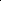 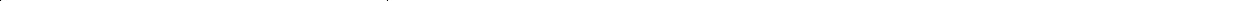 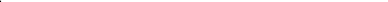 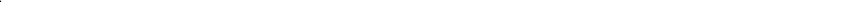 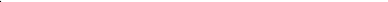 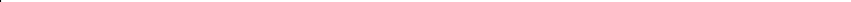 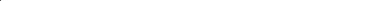 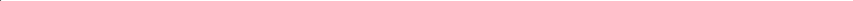 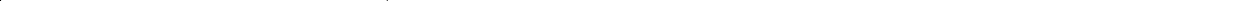 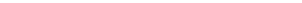 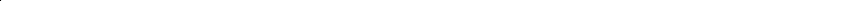 DEC L A RAT I ON BY THE A PPLI C A N T ( FULL A PPLI C AT I ON )The a pp licant, rep resented by the u nde rsi g ned, bei ng the aut ho r ised s ig nato ry of the a ppl ica nt, i n the co ntext of the present  cal l  fo r  pro po sa ls,  representi ng  a ny part ner o rgan isat io n ( s ) in t he pro po sed a cti o n, hereby dec lares t h atthe ap pli ca nt h as the so urces of fi nanc in g  speci fied  i n  the  Gui deli nes  fo r app licants;the ap pli ca nt h as su fficie nt fi na ncia l ca pa city to car ry o ut  the  pro po sed actio n;the a ppl ica nt certi fies the legal statues of t he a ppl ica nt an d  of t he  partne r o rgan isat io n ( s) as re p o rted in t his ap pli cati o n;the   ap pl ica nt   a nd   the   partne r   o rgani s atio n ( s)   h ave   the   p rofessio nal co m petences and qu al ificatio n s as spec ified in the Gu idel ines fo r a ppl ica nts;the a pp licant u nderta kes to co m ply w ith th e pr inc iples of go o d partne rsh ip pract ice;the a pp licant is d irec tly  res po nsi ble  fo r  th e  pre paratio n,  m an agem ent  an d im plem entat io n of t he actio n wit h t he pa rtn er o rga nis atio n ( s ), i f a ny, an d is no t actin g as an i nter m ediary ;the  a pp lica nt  an d  ea ch  part ner  o rga nis ati o n  is  in  a  po sit io n  to  delive r im m ediately, upo n re quest, t he su ppo rt in g  do cum e nts  st ip ulated  in  t he Gui deli nes fo r A pp li ca nts .the ap pli ca nt an d eac h par tner o rgan isat io n are eli gi ble i n acco rdance wit h the crite ria set o ut in th e Gu idel ines fo r A pp lica nts;Sig ned o n beha lf of t h e app licant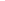 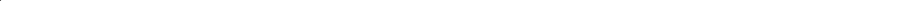 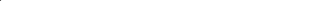 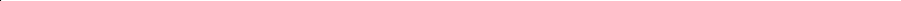 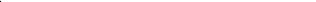 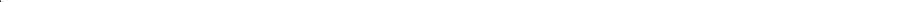 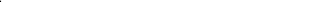 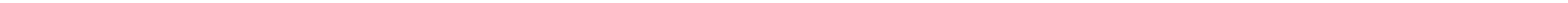 . C HEC KLI ST FOR T HE A PPLI C AT I ON FORM ( TO B E FI LLED I N BY T HE A PPLI C A N T )ASS ES SMEN T G RI D FOR T HE F ULL A PPLI C AT I ON( For the use of t he P r o gramme Coor d inator o nly)Project titleLot numberName of the applicant organisationName of partner organization 1Add as much as rows as the number of partnersLocation of the projectSpecify country(ies), region(s), areas(s) or town(s) that will benefit from the projectTotal duration of the project (months)Total project budget (EUR)Requested contribution from the Programme (EUR) *Is applicant or any partner organization already participating in the Civil Society Facility and Media Programme 2014-2015Provide the name and reference number of the project and the role of organization in the project (lead, partner)Name of the projectShort description of the partnershipObjectivesTarget groupsFinal beneficiariesResultsActivities1. Background of the project. What problem will you address? Why is solving of this problem relevant and important? Is anybody else working to solve this problem? Relevance of project to the country, local community, relevant sector. Please be specific and provide us with available relevant data/information. Please provide connections with existing strategies and action plans at nationaland local levels. Maximum 1000 words.2. Relevance to the objectives/sectors/themes/specific priorities of the call for proposalsMaximum 250 words3. Overall, specific objective(s) and results (outputs and outcomes) of the project. Describe what isthe overall goal and what are the objectives and results of the advocacy initiative. Maximum 750 words.4. Description of target groups and final beneficiaries. Give a description of each of the target groups and final beneficiaries. Who has the power to make the necessary changes? Who will be targeted with your advocacy campaign? Demonstrate the relevance of the proposal to the needs and constraints of the target groups and final beneficiaries. How will the project improve theirsituation, how will the project reach them. Maximum 500 words.5. Description of activities. Identify and describe in detail each activity (or work package) to be undertaken to produce results, justifying the choice of activities and specifying the role of each partner and associates in the activities. Do not repeat the action plan to be provided in 11 Project work plan of this Annex, but demonstrate coherence and consistency of project design. Describe planned activities in order to ensure visibility of project and communication with media. Describe outputs (products/publications/services) related to each activity. Describe role and level ofinvolvement of each partner organization in activities. Maximum 1500 words.6. How will you measure the achievement? Procedures for follow up and internal evaluation.Maximum 250 words.7. Methodology. Describe methods of implementation and rationale for such methodology. Where the project continues on the previous action, describe how the project is intended to build on the results of the previous project. The main means proposed for the implementation of project(equipment, materials and supplies to be acquired or rented). Maximum 1000 words.8. Project team. Present proposed project team structure and names, main skills and experience of key persons (project manager, key experts, etc.). Provide names and functions in the project foreach position. Maximum 250 words.9. Describe how you will ensure sustainability of the impact of project (financial sustainability,policy level, institutional, environmental sustainability). Maximum 250 words.11. Project workplan (add as many rows as you need to list all project activities. Mark for every activity month(s) planned for implementation)11. Project workplan (add as many rows as you need to list all project activities. Mark for every activity month(s) planned for implementation)11. Project workplan (add as many rows as you need to list all project activities. Mark for every activity month(s) planned for implementation)11. Project workplan (add as many rows as you need to list all project activities. Mark for every activity month(s) planned for implementation)11. Project workplan (add as many rows as you need to list all project activities. Mark for every activity month(s) planned for implementation)11. Project workplan (add as many rows as you need to list all project activities. Mark for every activity month(s) planned for implementation)11. Project workplan (add as many rows as you need to list all project activities. Mark for every activity month(s) planned for implementation)11. Project workplan (add as many rows as you need to list all project activities. Mark for every activity month(s) planned for implementation)11. Project workplan (add as many rows as you need to list all project activities. Mark for every activity month(s) planned for implementation)11. Project workplan (add as many rows as you need to list all project activities. Mark for every activity month(s) planned for implementation)11. Project workplan (add as many rows as you need to list all project activities. Mark for every activity month(s) planned for implementation)Activity TitleMonth 123456789Responsible organisationActivity 1:Sub-activity 1.1:Sub-activity 1.2:Activity 2:Sub-activity 2.1:Sub-activity 2.2:Activity 3:…1. What area/cause/problem does the Organization focus on? (Please explain the main area of focus, rather than the activities. You may include the organization’s mission statement) Maximum500 words1. What area/cause/problem does the Organization focus on? (Please explain the main area of focus, rather than the activities. You may include the organization’s mission statement) Maximum500 words1. What area/cause/problem does the Organization focus on? (Please explain the main area of focus, rather than the activities. You may include the organization’s mission statement) Maximum500 words2. Give information on the Organization’s previous experience as they relate to the goals andindicators of the Grant Program. (Maximum 5 activities and maximum 300 words per activity)2. Give information on the Organization’s previous experience as they relate to the goals andindicators of the Grant Program. (Maximum 5 activities and maximum 300 words per activity)2. Give information on the Organization’s previous experience as they relate to the goals andindicators of the Grant Program. (Maximum 5 activities and maximum 300 words per activity)Dates of Activity: Donor:Explanation: Outcomes:Dates of Activity: Donor:Explanation: Outcomes:Dates of Activity: Donor:Explanation: Outcomes:Dates of Activity: Donor: Explanation:Outcomes:Dates of Activity: Donor: Explanation:Outcomes:Dates of Activity: Donor: Explanation:Outcomes:Dates of Activity: Donor: Explanation:Outcomes:Dates of Activity: Donor: Explanation:Outcomes:Dates of Activity: Donor: Explanation:Outcomes:Dates of Activity: Donor: Explanation:Outcomes:Dates of Activity: Donor: Explanation:Outcomes:Dates of Activity: Donor: Explanation:Outcomes:Dates of Activity: Donor: Explanation:Outcomes:Dates of Activity: Donor: Explanation:Outcomes:Dates of Activity: Donor: Explanation:Outcomes:Dates of Activity: Donor: Explanation:Outcomes:Dates of Activity: Donor: Explanation:Outcomes:Dates of Activity: Donor: Explanation:Outcomes:Dates of Activity: Donor: Explanation:Outcomes:Dates of Activity: Donor: Explanation:Outcomes:Dates of Activity: Donor: Explanation:Outcomes:Dates of Activity: Donor: Explanation:Outcomes:Dates of Activity: Donor: Explanation:Outcomes:Dates of Activity: Donor: Explanation:Outcomes:Administrative and technical capacities (Applicant organisation)Administrative and technical capacities (Applicant organisation)Administrative and technical capacities (Applicant organisation)Information about the office space in which organisation is working: area in square meters & office rent (if applicable)Organisation ownsoffice spaceInformation about the office space in which organisation is working: area in square meters & office rent (if applicable)Organisation rentsoffice spaceInformation about the office space in which organisation is working: area in square meters & office rent (if applicable)OtherNumber of employees (staff with Work Contract signed with organisation)More than 3 yearsNumber of employees (staff with Work Contract signed with organisation)Less than 3 yearsNumber of employees (staff with Work Contract signed with organisation)No staff with WorkContractNumber of staff and members engaged in projects and other organisation activities2016Number of staff and members engaged in projects and other organisation activities2015Number of staff and members engaged in projects and other organisation activities2014Number of organisation members (iforganisation has membership scheme)Number of active volunteersDoes your organisation has technical resourcesfor functioning (equipment, computers etc.)?Is organisation member of any national associations, networks and similar structures?Please provide names of these networksIs organisation member of any international associations, networks and similar structures?Please provide names of these networksOrganisational budget (Applicant organisation)Organisational budget (Applicant organisation)Organisational budget (Applicant organisation)Please provide information about organisational annual budget in EUR from Annual financial reportsAnnual budget 2016Please provide information about organisational annual budget in EUR from Annual financial reportsAnnual budget 2015Please provide information about organisational annual budget in EUR from Annual financial reportsAnnual budget 2014In average, please provide estimate in Euros according to sources of funding in the last five years.Donations from citizensIn average, please provide estimate in Euros according to sources of funding in the last five years.Donations frombusinessesIn average, please provide estimate in Euros according to sources of funding in the last five years.Donations fromEuropean UnionIn average, please provide estimate in Euros according to sources of funding in the last five years.Bilateral donors(embassies, etc)In average, please provide estimate in Euros according to sources of funding in the last five years.Donations from theState (Ministry)In average, please provide estimate in Euros according to sources of funding in the last five years.Donations from the local authorities(municipality/city)In average, please provide estimate in Euros according to sources of funding in the last five years.Other sources – pleasespecifyOrganisational budget (Parntner organisation) - please copy this table for each partnerOrganisational budget (Parntner organisation) - please copy this table for each partnerOrganisational budget (Parntner organisation) - please copy this table for each partnerPlease provide information about organisational annual budget in EUR from Annual financial reportsAnnual budget 2016Please provide information about organisational annual budget in EUR from Annual financial reportsAnnual budget 2015Please provide information about organisational annual budget in EUR from Annual financial reportsAnnual budget 2014In average, please provide estimate in Euros according to sources of funding in the last five years.Donations from citizensIn average, please provide estimate in Euros according to sources of funding in the last five years.Donations frombusinessesIn average, please provide estimate in Euros according to sources of funding in the last five years.Donations fromEuropean UnionBilateral donors(embassies, etc)Donations from theState (Ministry)Donations from thelocal authorities (municipality/city)Other sources – pleasespecifyName of the applicantLegal statusCountry and date of registration (day/month/year)Official Registration ID numberPostal address of the organizationOrganisation email address, websiteTelephone (fixed and mobile) Country code + city code + numberWebsite and social networks accountContact person for this project (Name and title)Postal addressContact person’s telephone number (country code + city code + number)Contact person’s e-mail addressName of partner organisationLegal statusCountry and date of registrationOfficial Registration ID numberPostal address of organizationOrganisation email addressTelephone (fixed and mobile) Country code + city code + numberWebsite and social networks accountName of partner organisationLegal statusCountry and date of registrationOfficial Registration ID numberPostal address of organizationOrganisation email addressTelephone (fixed and mobile) Country code + city code + numberWebsite and social networks accountN ame:Par tn er o rga ni zati on :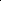 Pos i ti on :Si g n atur e a nd Stam p :Date a nd pl ac e :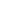 Name: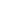 Signature and Stamp:Position:Date a nd pl ac e :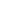 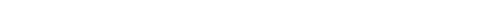 T i tl e of t he Proj ec t Pr op os al :T i tl e of t he Proj ec t Pr op os al :T i tl e of t he Proj ec t Pr op os al :T i tl e of t he Proj ec t Pr op os al :B efore s en di ng y o ur F ul l A ppl i c ati o n c h ec k that eac h of th ec r i ter i a bel ow hav e b een met i n f ul lYesNo N /A1.	The co rrect gra nt a pp l icat io n fo rm s h ave be en used2.	The D eclarat io n by the Appl ica nt has been f i lled a nd h as been s igned3.	The pro po sal is ty ped and is written i n Eng lish o r  lo ca l lan gua ge4.	Partnersh ip  h ave  m i nim um  o ne  pa rtner  o rgan i zatio n fro m the pro ject area5. Each pa rtner o rga ni zatio n has co m pleted an d si gned t he Partnersh ip statem ent and t he Partne rs h ip statem ent is incl uded6.	The	b ud get	is	e ncl o sed ,	prese nted	in	the	fo rm at requested a nd stated i n EUR7.	The d urat io n of t he pro ject is 9 m o nths8.  The  requested  co ntr i butio n  ( am o unt)  is   equa l   to   o r lo wer tha n the m axim um percentage al lo wed as s pecif ied in Gui deli nes9. The  requested  co ntr i butio n  ( a m o unt)  is equa l  to   o r hig her tha n the m in i m um percentage al lo wed as speci fied i n Gui deli nes10.	Statute o f ap pl ica nt a nd a ll part ners are attached11.	Ann ual fi nan cia l repo r ts fo r t he last 3 years12.	Certif icate of re gist ratio n of ap pli ca nt a nd all  pa rtne rs are attachedYESNO OPEN I N G A N D A DMI NI ST RAT I VE C HEC K1. The su bm issio n dead li ne has bee n m et.2. The check list fo r the a ppl icatio n fo rm has be en d uly co m pletedAdm ini strat ive co m pli ance h as been c hecked by :D ate:Adm ini strat ive co m pli ance h as been c hecked by :D ate:Adm ini strat ive co m pli ance h as been c hecked by :D ate:DEC I SI ON :The Co m m ittee has de cided to evaluate the f ull ap pli catio n fo rm , which passed the adm in istrative checks .EVA LUAT I ON OF T HE F ULL A PPLI C AT I ON FOR MEVA LUAT I ON OF T HE F ULL A PPLI C AT I ON FOR MEVA LUAT I ON OF T HE F ULL A PPLI C AT I ON FOR MDEC I SI ON :A. The pro po sal h as b een pro v isio na lly sele cted as o ne of the to p ranked pro po sal s withi n the avai lab le fi nanc ial e nvelo pe an d t he Co m m ittee has reco m m ended elig i checki ng.B . The pro po sa l h as b een put o n the reser v e list as be lo w the to p rankedpro po sals a nd the Co m m ittee has reco m m ended e lig i b i l ity check i ngThe pro po sal has bee n evaluated by :D ate:The pro po sal has bee n evaluated by :D ate:The pro po sal has bee n evaluated by :D ate:ELI G I B I LI T Y VERI FI C ATI ON3. The ap pli ca nt sat isf ie s the eli gi bi lity c riter ia in ac co rda ncewith the Gui del ines4. The pa rtner o rga nis ati o n ( s) sat isfy the e lig i b i lity c riter ia i n ac co rd ancewith the Gui del inesEligibility has been assessed by:Date:Eligibility has been assessed by:Date:Eligibility has been assessed by:Date:DECISION:The Committee has checked the proposal’s eligibility under the criteria laid down in the Guidelines for Applicants and has selected the proposal for funding.